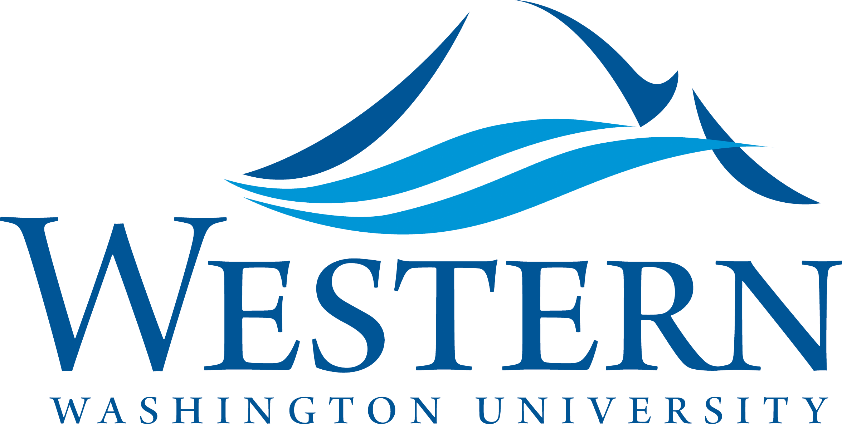 SELF-ASSESSMENT REPORT: PROGRAMYEAR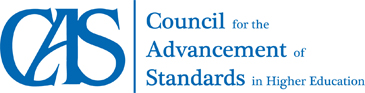 YEAR Self-Assessment Overview: PROGRAMNote: All evidence files can be found in the appendix of this report.YEAR Self-Assessment Findings: PROGRAMYEAR Self-Assessment Recommendations: Career ServicesYEAR Self-Assessment Summary: PROGRAMReport OverviewReport OverviewThis report documents the findings and recommendations which emerged for PROGRAM in 2018 through the self-assessment process recommended by the Council for Advancement of Standards (CAS) in Higher Education.The “Overview” section (pages X-X) includes a description of the self-assessment process and an overview of the evidence reviewed by the self-assessment team.The “Findings” section (pages X-X) includes a description of each assessment standard and the ratings, summaries, and recommendations for each standard developed by the self-assessment team.The “Recommendations” section (pages X-X) includes a list of action items developed based on the recommendations and prioritized according to the ratings of the self-assessment team.The “Summary” section (pages X-X) includes a brief narrative description of the findings and recommendations which emerged through the self-assessment process.This report documents the findings and recommendations which emerged for PROGRAM in 2018 through the self-assessment process recommended by the Council for Advancement of Standards (CAS) in Higher Education.The “Overview” section (pages X-X) includes a description of the self-assessment process and an overview of the evidence reviewed by the self-assessment team.The “Findings” section (pages X-X) includes a description of each assessment standard and the ratings, summaries, and recommendations for each standard developed by the self-assessment team.The “Recommendations” section (pages X-X) includes a list of action items developed based on the recommendations and prioritized according to the ratings of the self-assessment team.The “Summary” section (pages X-X) includes a brief narrative description of the findings and recommendations which emerged through the self-assessment process.Process OverviewProcess OverviewThe self-assessment process was conducted according to the CAS Self-Assessment Guide for PROGRAM GUIDE. A self-assessment team was assembled consisting of program leaders, program staff, student staff, and institutional stakeholders. The self-assessment team evaluated evidence and engaged in discussion with additional program staff to gain a detailed understanding of the activities, resources, and staffing of the program, and then assigned ratings and made recommendations for each of the standards defined by CAS.Ratings were assigned relative to each standard according to the following scale:Recommendations were made relative to each standard based on the evidence provided and the criterion measures for each standard. Feedback from additional program staff was collected and incorporated prior to prioritizing recommendations based on team ratings and assigning staff leads for implementation of each. Recommendations were categorized based on assigned priority levels with corresponding timelines according to the following scale: The self-assessment process was conducted according to the CAS Self-Assessment Guide for PROGRAM GUIDE. A self-assessment team was assembled consisting of program leaders, program staff, student staff, and institutional stakeholders. The self-assessment team evaluated evidence and engaged in discussion with additional program staff to gain a detailed understanding of the activities, resources, and staffing of the program, and then assigned ratings and made recommendations for each of the standards defined by CAS.Ratings were assigned relative to each standard according to the following scale:Recommendations were made relative to each standard based on the evidence provided and the criterion measures for each standard. Feedback from additional program staff was collected and incorporated prior to prioritizing recommendations based on team ratings and assigning staff leads for implementation of each. Recommendations were categorized based on assigned priority levels with corresponding timelines according to the following scale: Evidence OverviewEvidence OverviewStandardEvidence Reviewed1. MissionBulleted list…2. Program and Services3. Student Learning, Development, and Success4. Assessment5. Access, Equity, Diversity, and Inclusion6. Leadership, Management, and Supervision7. Human Resources8. Collaboration and Communication9. Ethics, Law, and Policy10. Financial Resources11. Technology12. Facilities and Infrastructure StandardTeam Rating & SummaryTeam RecommendationsPart 1: MissionPart 1: MissionPart 1: Mission1.1 Programs and Services Mission• Standard bulleted list…# – RatingSummary…Recommendation(s):Recommendations, if anyPart 2: Program and ServicesPart 2: Program and ServicesPart 2: Program and ServicesPart 3: Student Learning, Development, and SuccessPart 3: Student Learning, Development, and SuccessPart 3: Student Learning, Development, and SuccessPart 4: AssessmentPart 4: AssessmentPart 4: AssessmentPart 5: Access, Equity, Diversity, and InclusionPart 5: Access, Equity, Diversity, and InclusionPart 5: Access, Equity, Diversity, and InclusionPart 6: Leadership, Management, and SupervisionPart 6: Leadership, Management, and SupervisionPart 6: Leadership, Management, and SupervisionPart 7: Human ResourcesPart 7: Human ResourcesPart 7: Human ResourcesPart 8: Collaboration and CommunicationPart 8: Collaboration and CommunicationPart 8: Collaboration and CommunicationPart 9: Ethics, Law, and PolicyPart 9: Ethics, Law, and PolicyPart 9: Ethics, Law, and PolicyPart 10: Financial ResourcesPart 10: Financial ResourcesPart 10: Financial ResourcesPart 11: TechnologyPart 11: TechnologyPart 11: TechnologyPart 12: Facilities and InfrastructurePart 12: Facilities and InfrastructurePart 12: Facilities and InfrastructureHigh Priority: 6-12 monthsHigh Priority: 6-12 monthsHigh Priority: 6-12 monthsHigh Priority: 6-12 months#Action ItemRelated Standard(s)Staff Lead(s)1.2.3.Medium Priority: 12-18 monthsMedium Priority: 12-18 monthsMedium Priority: 12-18 monthsMedium Priority: 12-18 months#Action Item Related Standard(s) Staff Lead(s)11.12.13.Low Priority: 18-24 monthsLow Priority: 18-24 monthsLow Priority: 18-24 monthsLow Priority: 18-24 months#Action Item(s)Related Standard(s)Staff Lead(s)21.22.23.Report SummaryBrief summary of program mission and servicesBrief summary of commendations and exceptional efforts from team summaryBrief summary of action plan items from recommendationsAcknowledgement of action plan timeline and intention to reassess at end of assessment cycle